September 2021HUSAVISFor beboere og pårørendePlejecenter Torsbo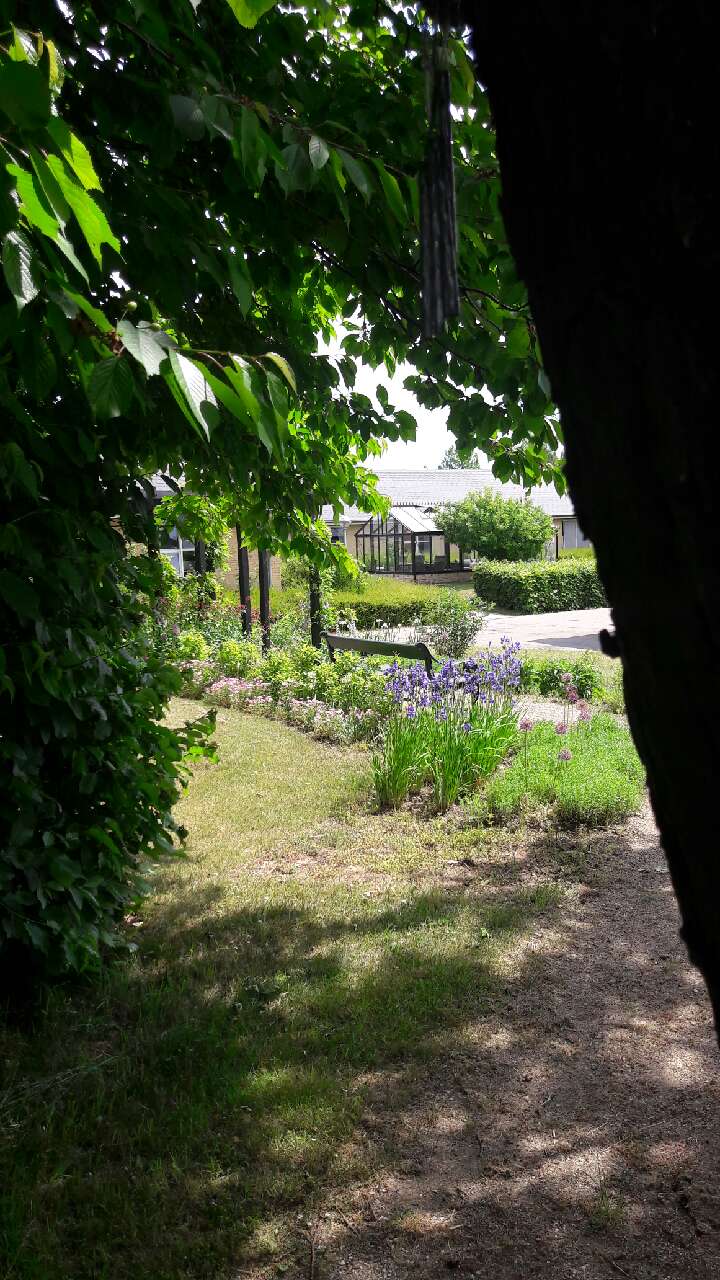 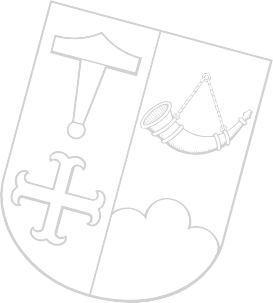 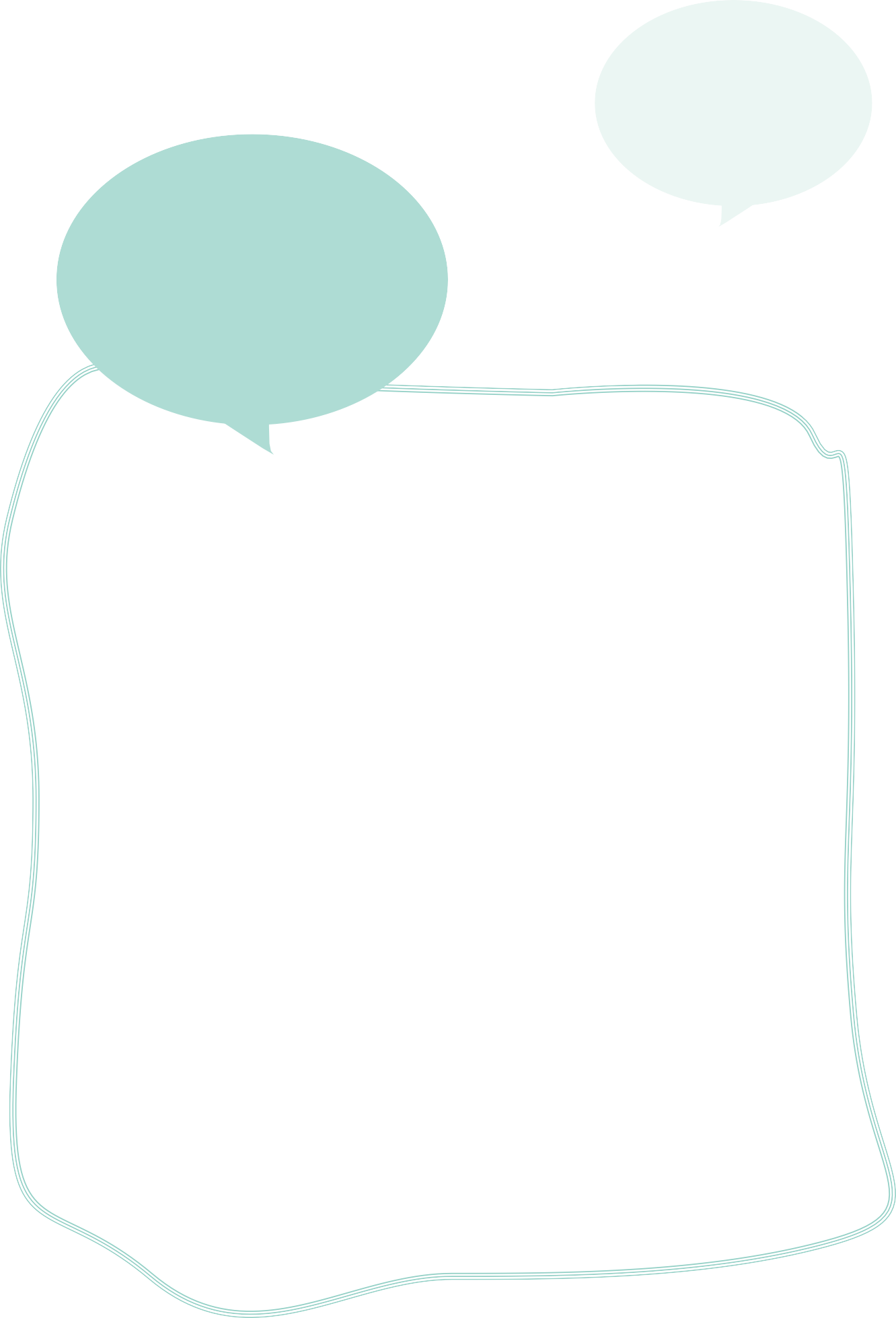 KONTAKTNyhederFokus på demens i Ishøj og på Kærbo – TorsboDa vi i Ishøj arbejder for at blive en demensvenlig kommune er Kærbo og Torsbo blevet en del af det kommunale tværfaglige demensnetværk. Der er på både Kærbo og Torsbo udvalgt ni demensvejledere der skal sætte demens på dagsordenen og sammen med lederne i huset tilbyde vejledning og sparring med kollegaer mm. Demensvejlederne rustes godt til opgaven gennem et 5 dages kursus i slutningen af september. Derudover vil vejlederne have et tæt samarbejde med deres leder samt det tværfaglige demensvejledernetværk. 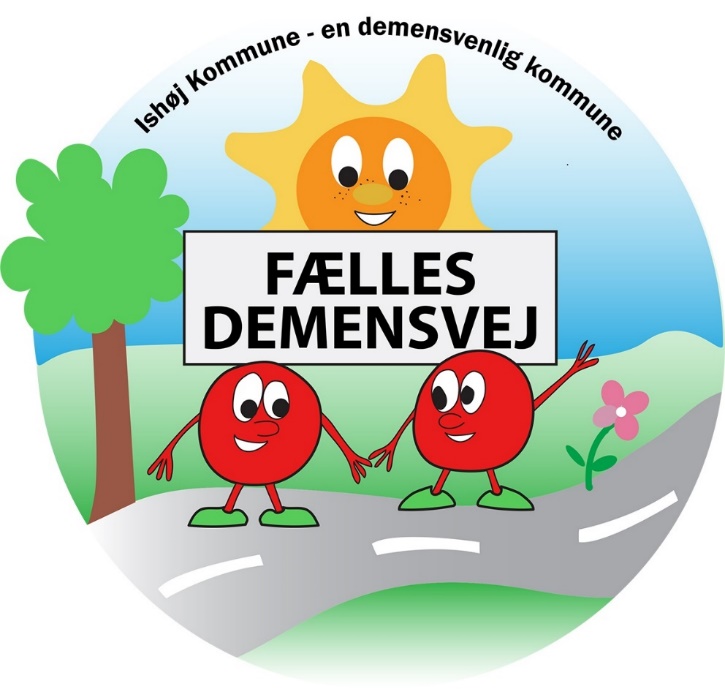 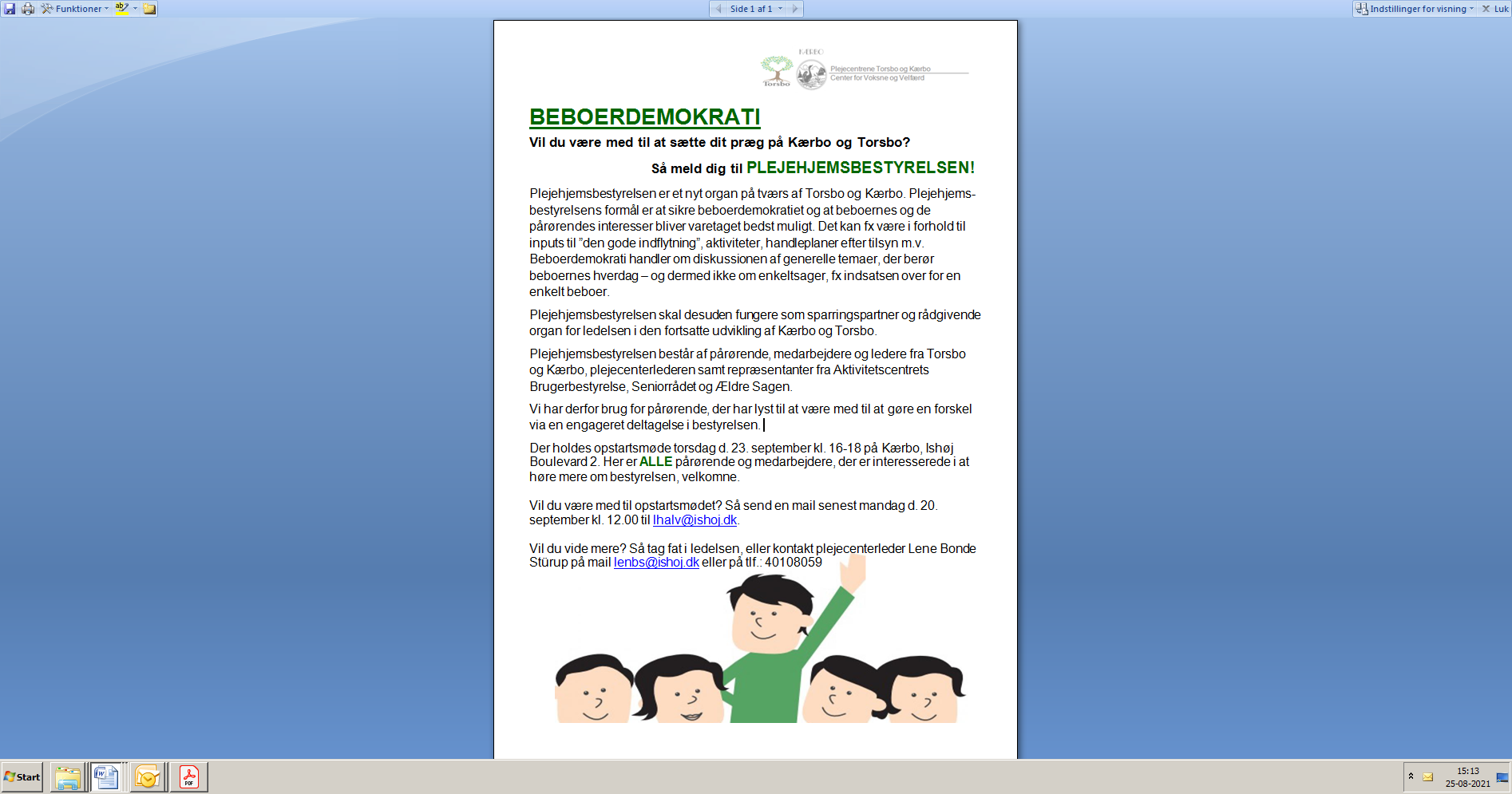 Måneden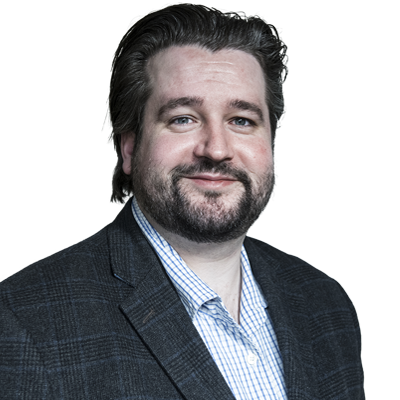 der giki ord og billederBenjamin og Jakob gav en forrygende koncert, med sange fra den danske sangskat, opera og revy sange.Der blev sunget med, klappet, luftkysset, grint og ikke mindst var der store smil på alles læber.En helt igennem festlig formiddag, hvor der blev serveret Irish Coffee og chips.Benjamin kommer igen, hvis ikke før, så sidst i november med lidt julestøv. Så mon ikke der falder en æbleskive og et glas gløgg af fra køkkenet.Månedender giki ord og billederTorsdag den 26. august var der i alt 6 beboere fra Torsbo og Kærbo med til grillfest i Brohuset sammen med aktivitetsmedarbejderne Lina og Jasmin og flere frivillige. Grillfesten var både for de frivillige cykelpiloter der cykler ture med beboere fra Kærbo og Torsbo, og for de beboere, der har været ude og cykle. 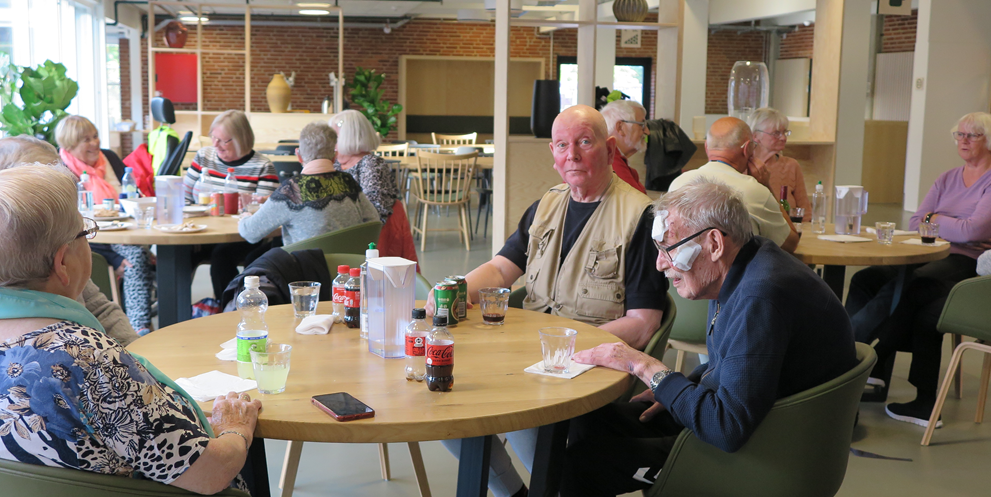 Til festen, der var fra kl. 17-20, blev der serveret grillpølser og øl eller vin. Da der er et stykke vej fra Torsbo og Kærbo til Brohuset blev de beboerne kørt på rickshawcykler af frivillige cykelpiloter fra Cykling Uden Alder. Månedender giki ord og billederI august var der forsat grønne blade og røde æbler på æbletræet ved orangeriet, og det er godt, for d. 7. september får vi besøg af Mette fra Naturcenter Ishøj til æbledag, hvor vi sammen skræller æbler. 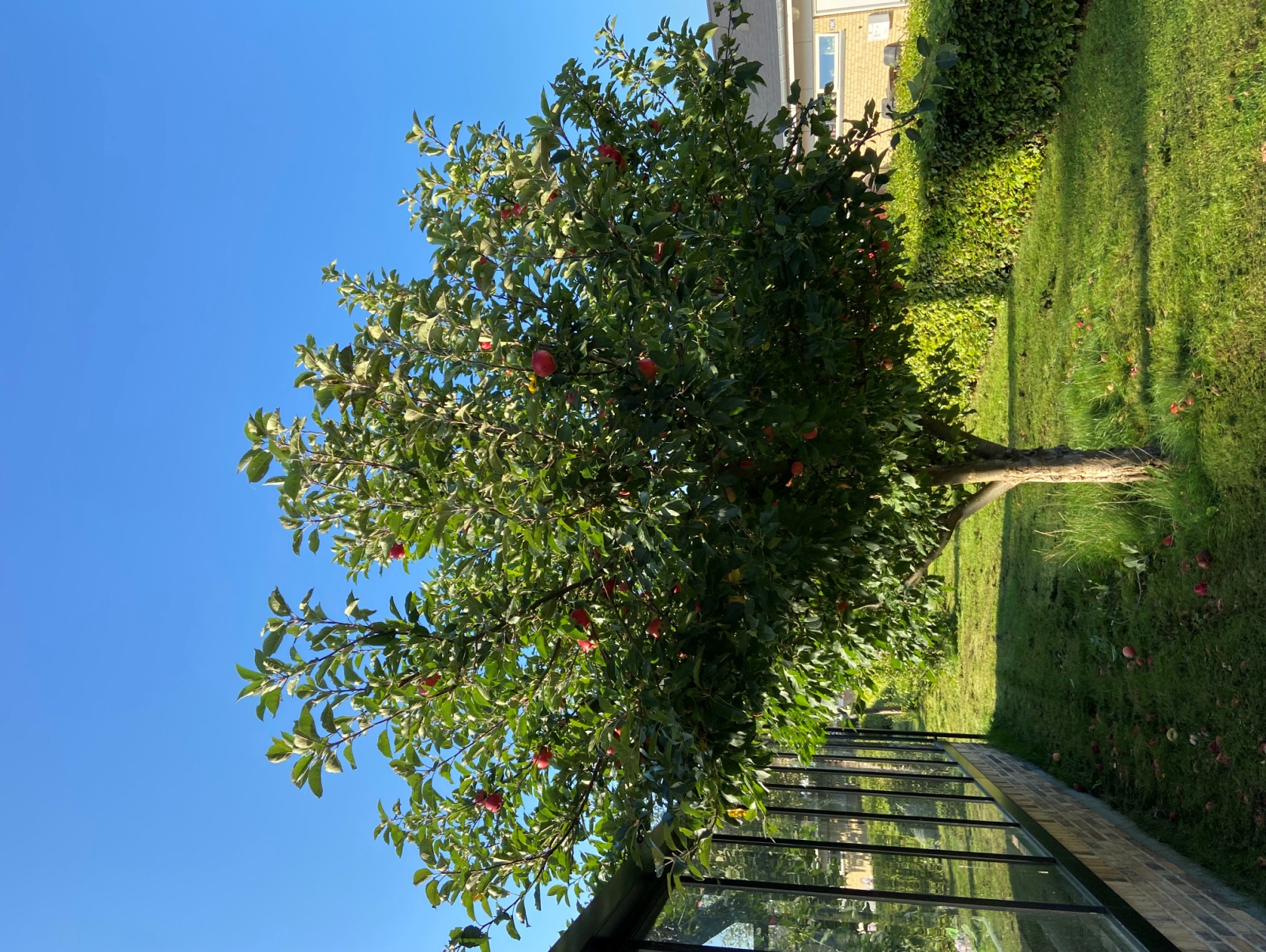 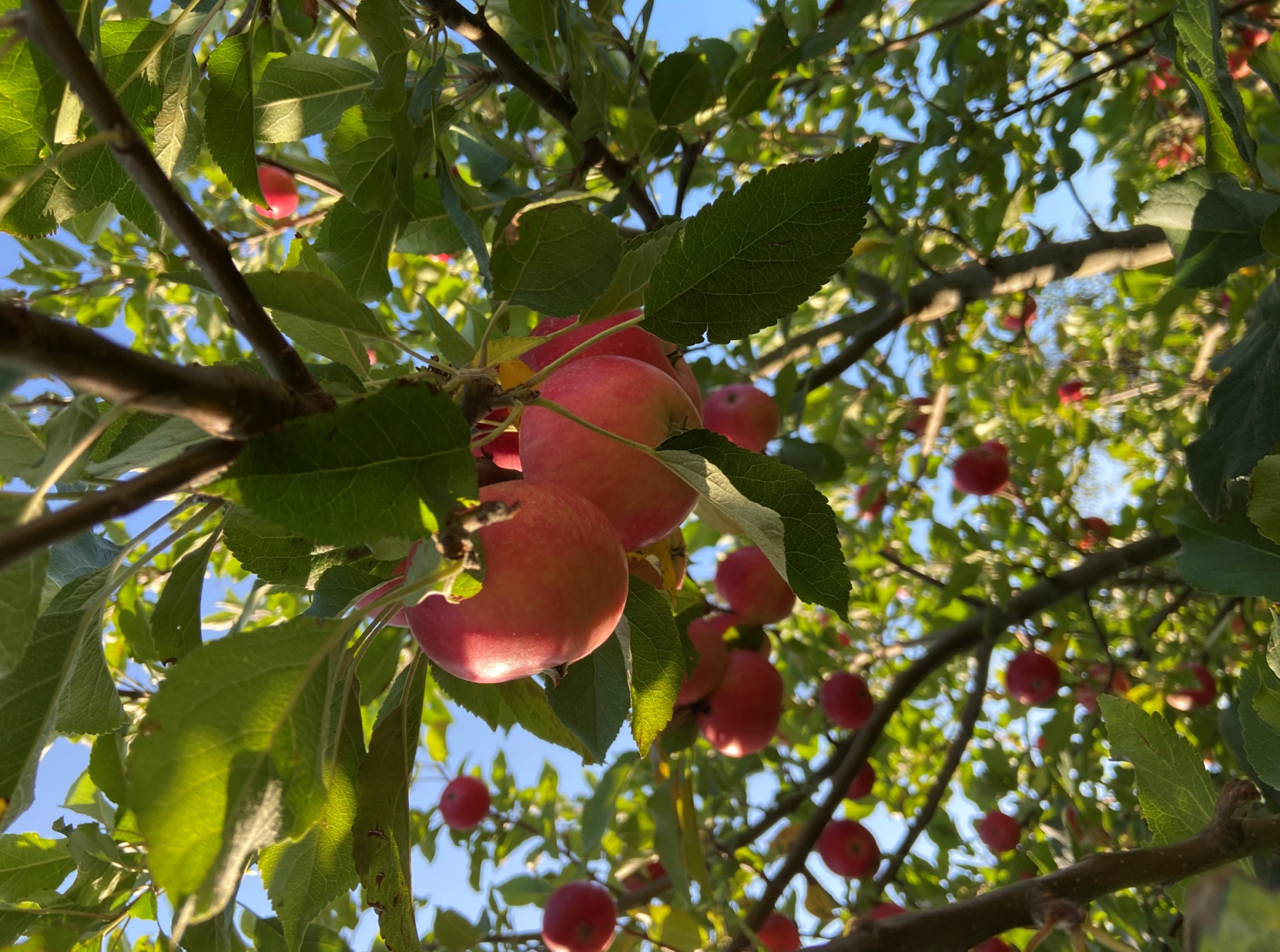 Aktivitetsoversigt uge 35  Den rullende fredags bar er klar til musikønsker og dans. 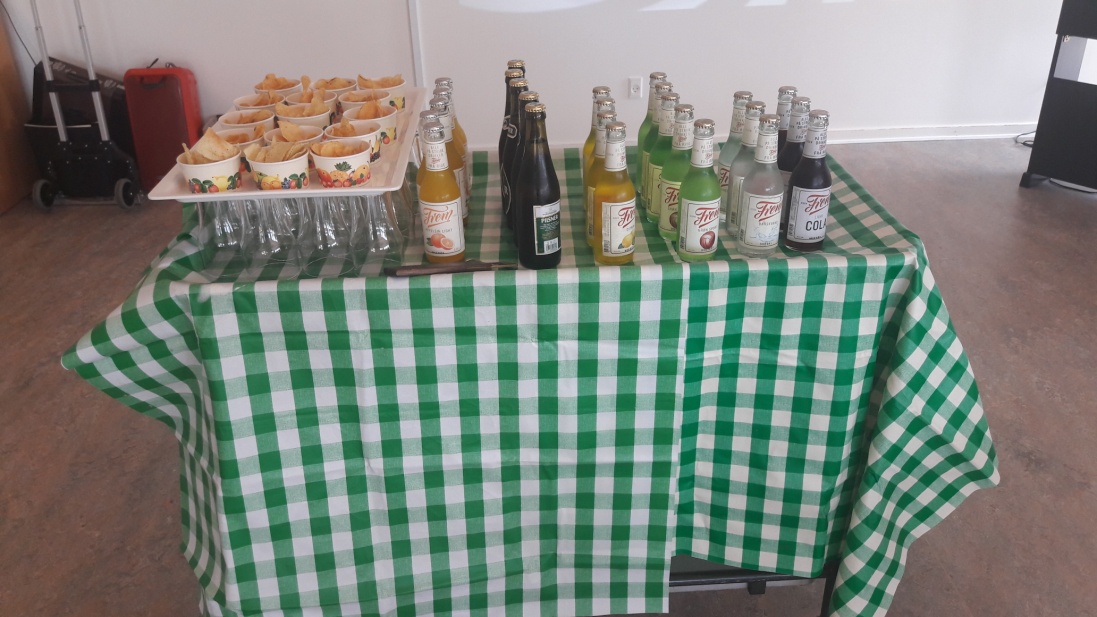 Aktivitetsoversigt uge 36Aktivitetsoversigt uge 37Aktivitetsoversigt uge 38Aktivitetsoversigt uge 39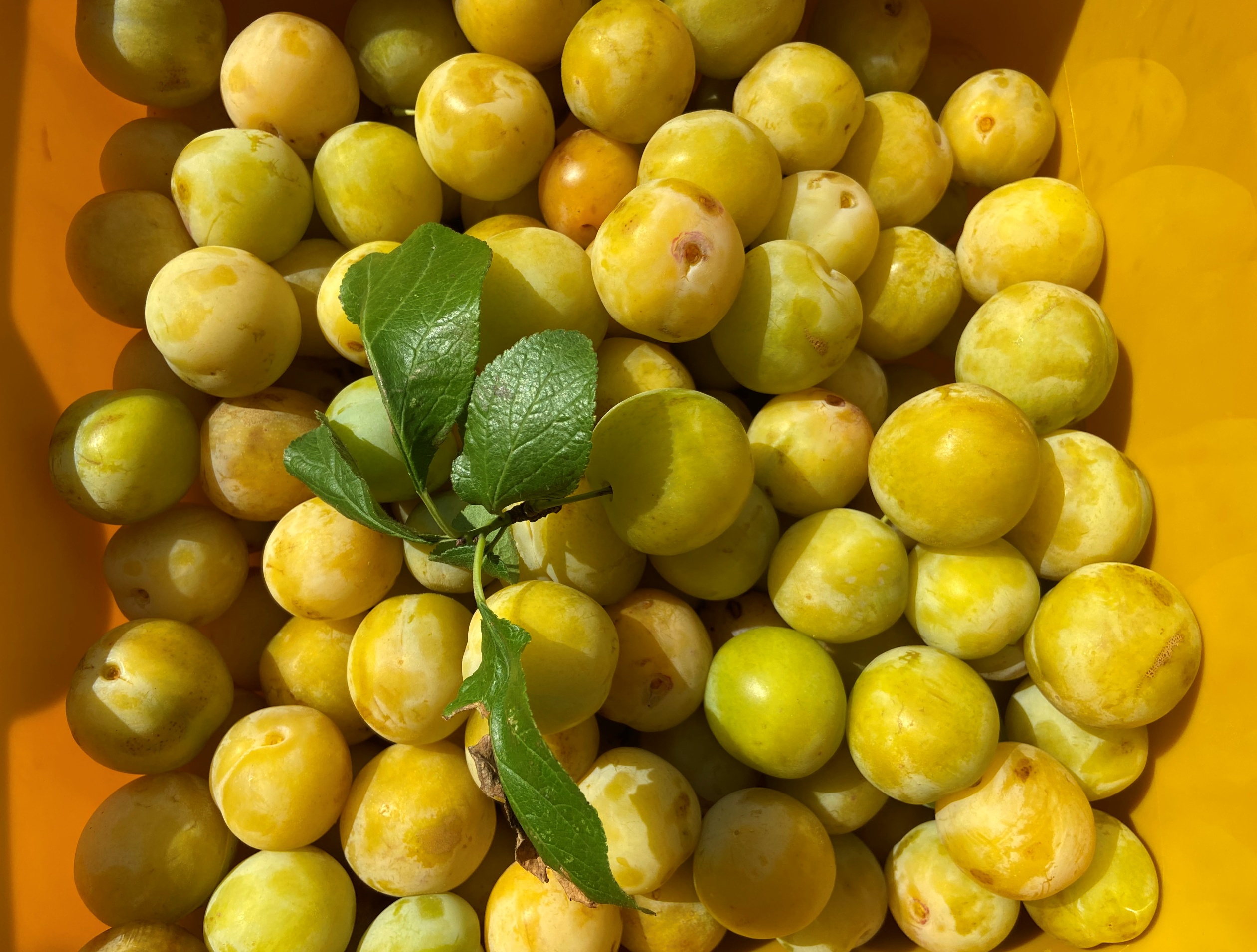 	                         Blommer fra Torsbo    På Torsbo har vi to blommetræer ved hovedindgangen af arten Reine Claude, hvor man kan spise saftige blommer. 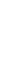 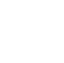 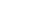 Forbehold for ændringer. Afbestilling skal ske senest dagen før kl. 12. Køkkenet tager gerne imod gode forslag til menuen. Forbehold for ændringer. Afbestilling skal ske senest dagen før kl. 12. Køkkenet tager gerne imod gode forslag til menuen. Cykling på Torsbo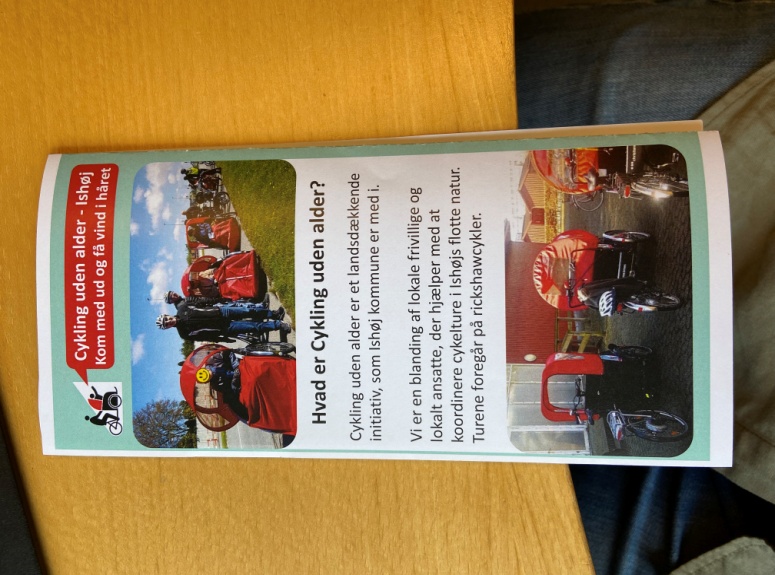 Er du nysgerrig på hvordan du kan kommer ud at cykle med de frivillige i de flotte røde rickshaws, kan man finde en pjece ved indgangen, kontakte Jeanette der er aktivitets-medarbejder, eller ringe til Bue Bohr, der er leder af aktivitetsafdelingen på tlf 24429915. Aftaler laves på forhånd og i god tid.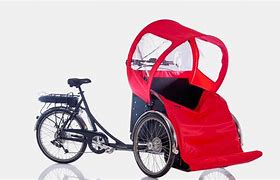 Bogen kommer"Bogen kommer" er en gratis service for de af Ishøj kommunes borgere, der på grund af sygdom eller handicap ikke kan komme på biblioteket.Udover bøger kan du låne musik på cd, lydbøger, mp3, dvd’er og cd rom’er. Der er også bøger med stor skrift/magnaprint. KULTURIUM BIBLIOTEK sørger for at bringe materialet ud.Det ønskede materiale bliver bragt ud i en blå kasse til dig. Når materialet skal byttes, ringer man ugen før – senest torsdag – og bestiller nyt. Du kan bytte materialet så ofte, du har lyst.Du skal være indmeldt som låner på KULTURIUM BIBLIOTEK for at benytte muligheden "Bogen kommer".For yderligere oplysninger kan du, eller dine pårørende, ringe til bibliotekar Bente Nachdam på tlf.43 57 71 42 eller sende en e-mail til: bna@ishoj.dk 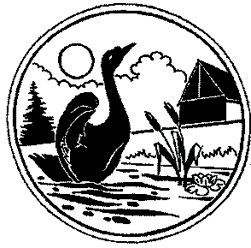 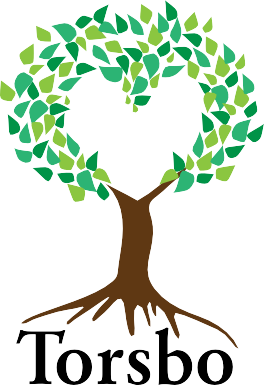 DATO OG TID	AKTIVITET	STED	PRISDATO OG TID	AKTIVITET	STED	PRISDATO OG TID	AKTIVITET	STED	PRISDATO OG TID	AKTIVITET	STED	PRISOnsdag d. 1/9Kl.15.30Opstart maleværkstedfestsalenTorsdag d. 2/9kl. 10.30-11.30Musikterapeut på besøgFredag d. 3/9Kl.13.30Fredagsbar Festsalen DATO OG TID	AKTIVITET	STED	PRISDATO OG TID	AKTIVITET	STED	PRISDATO OG TID	AKTIVITET	STED	PRISDATO OG TID	AKTIVITET	STED	PRISMandag d. 6/9Kl.10.45Kl.13.30Morgengymnastik Mandagsbio Dagligstuen Festsalen Tirsdag d. 7/9Kl. 10.30 -12.00Kl. 13.30ÆbledagMaleværkstedFestsalen (også ude) Festsalen Onsdag d. 8/9Kl.13.30Sanseoplevelser Dagligstuen Torsdag d. 9/9kl. 10.30-11.30Musikterapeut på besøg Fredag d. 10/9Kl. 14.30Fredagsbar Festsalen DATO OG TID	AKTIVITET	STED	PRISDATO OG TID	AKTIVITET	STED	PRISDATO OG TID	AKTIVITET	STED	PRISDATO OG TID	AKTIVITET	STED	PRISMandag d. 13/9kl. 14.00-15.00FestsalenTirsdag d. 14/9kl. 14.00- 15.00Koncert med operasanger Maria Hanke og pianistFestsalenOnsdag d. 15/9Torsdag d.16/9kl. 10.30-11.30Musikterapeut på besøgFredag d. 17/9kl.13.00Fredagsbar FestsalenDATO OG TID	AKTIVITET	STED	PRISDATO OG TID	AKTIVITET	STED	PRISDATO OG TID	AKTIVITET	STED	PRISDATO OG TID	AKTIVITET	STED	PRISMandag d. 20/9kl. 13.300-15.00Koncert med Nicolai fra Glade Toner der spiller og syngerTirsdag d. 21/9Kl. 14.00-15.00Onsdag d. 22/9Torsdag d.23/9kl. 10.30-11.30Musikterapeut på besøg Fredag d. 24/9kl.13.00FredagsbarFestsalenDATO OG TID	AKTIVITET	STED	PRISDATO OG TID	AKTIVITET	STED	PRISDATO OG TID	AKTIVITET	STED	PRISDATO OG TID	AKTIVITET	STED	PRISMandag d. 27/9Tirsdag d. 28/9Kl. 16-20Græsk aften Festsalen Onsdag d. 29/9Kl.13.30maleværkstedFestsalen Torsdag d.30/9kl. 13.00-14.00AndagtFestsalenDATOHOVEDRETBIRETOnsdag d. 1Lasagne med salatChokoladebudding med flødeskumTorsdag d. 2Flæskesteg med kartofler og brun sovs, hertil rødkålFredag d. 3Hakkebøf med kartofler, brun sovs og dagens grøntsagerLørdag d. 4Mørbradgryde med mosÆblegrødSøndag d. 5Rullesteg med kartofler og brun sovs, hertil asier Tiramisu Mandag d. 6Gullasch med mosTirsdag d. 7Dagens fiskKartoffel-porre suppe med baconternOnsdag d. 8Lammekølle med hvidløgsmarineret bådekartofler og tzatzikiTrifli Torsdag d. 9Svensk pølseret Fredag d. 10Stegt lever med bløde løg, skysovs samt kartoflerLørdag d. 11Kyllingewok med kokosIs med pandekagerSøndag d. 12Enebærgryde med mosTunmousse med brødMandag d. 13Stegte kyllingelår med bulgursalatTirsdag d. 14Dagens fiskChampignonsuppeOnsdag d. 15Frikadeller med stuvede blomkål og kartofler Citronfromage  DATOHOVEDRETBIRETTorsdag d. 16Brændende kærlighedFredag d. 17Stegt flæsk med kartofler og persillesovsLørdag d. 18Mørbradgryde med mosHindbærmousse Søndag d. 19Gammeldags oksesteg med kartofler, sovs hertil surtJordbærgrød med flødeMandag d. 20Thai kylling retIs med vaflerTirsdag d. 21Dagens fiskAspargessuppe Onsdag d. 22Flæskesteg med brun sovs og kartofler, hertil rødkålIslagkage Torsdag d. 23Boller i tomatsauce med pastaFredag d. 24Hjerter i flødesovs med mos og asier Lørdag d. 25SvenskpølseretAppelsinfromage Søndag d. 26Nakkesteg med kartofler, champignonsovs samt grøntMuldvarpeskudMandag d. 27Kyllingefrikadeller med små stegte kartoflerTirsdag d. 28Dagens fiskHenkogt frugt med makronskumOnsdag d. 29Lasagne med salatGammeldags æblekage Torsdag d. 30Hakkebøf med bløde løg, kartofler og sovs